TRAINING NEEDS ASSESSMENT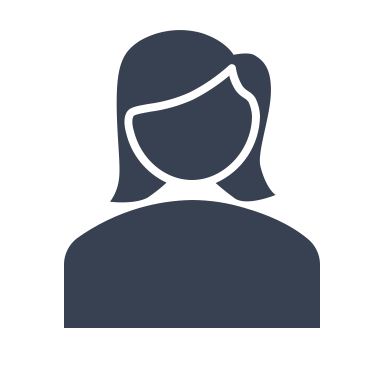 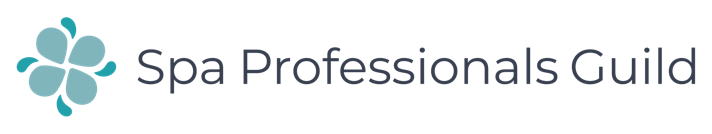 AREAS I FEEL I NEED TRAINING OR DEVELOPMENTAREAS MY MANAGER FEELS I NEED TRAINING AND DEVELOPMENTAREAS I FEEL THE SPA COULD IMPROVE TO CREATE A MORE POSITIVE WORK ENVIRONMENTAREAS MY MANAGER FEELS THE SPA COULD IMPROVE TO CREATE A MORE POSITIVE WORK ENVIRONMENTMY FEEDBACK ON THE CURRENT TRAINING AND DEVELOPMENT OPPORTUNITES OFFERED BY THE SPAFINALIZED TRAINING PLAN AND TARGET DATE FOR IMPLEMENTATIONPERSONAL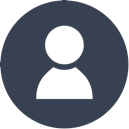 PERSONALPERSONALPERSONALPERSONALPERSONALPROFESSIONAL GROWTH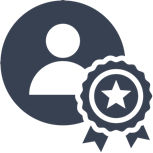 PROFESSIONAL GROWTHPROFESSIONAL GROWTHPROFESSIONAL GROWTHPROFESSIONAL GROWTHPROFESSIONAL GROWTHCURRENT POSITION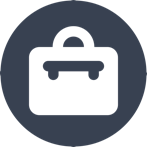 CURRENT POSITIONCURRENT POSITIONCURRENT POSITIONCURRENT POSITIONCURRENT POSITIONNAME:CURRENT ROLE:DATE:DURATION IN CURRENT ROLE:MANAGER:MENTOR: